      		Pressemeldung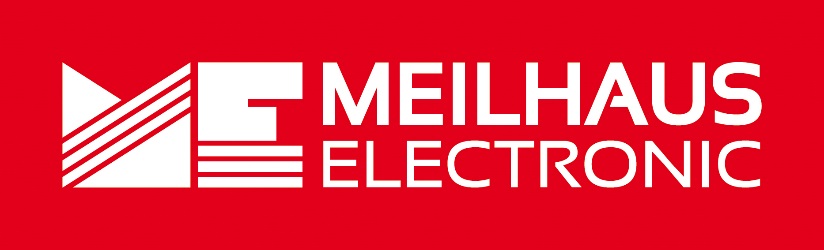 Datum:	Februar 2024Text/Bilder online:	https://www.meilhaus.de/about/press/2024-q1
PR03-2024-Keysight-X4000G.docx
PR03-2024-Keysight-X4000G-1.jpg
PR03-2024-Keysight-X4000G-2.jpgThema/Subject:	Keysight InfiniiVision X4000G bei Meilhaus Electronic GmbH.Sperrfrist:	-Multifunktionale Oszilloskope mit integrierten OptionenKeysight InfiniiVision X 4000G-Serie Alling, Februar 2024 – Die Oszilloskope der InfiniiVision 4000 X-Serie sind multifunktionale High-End Digital-Speicher-Oszilloskope (mit Voltmeter, Zähler, Signalgenerator, seriellem Bus-Decoding etc.), die mit einer Bandbreite von 200 MHz bis 1,5 GHz, einer maximalen Abtastrate von 5GS/s und einem großen Touch-Bildschirm ausgestattet sind. Nun hat Keysight die Serie erweitert. Neben den Modellen der 4000A X-Serie sind jetzt auch Geräte der 4000G X-Serie erhältlich. Die neuen Geräte sind weiterhin mit den Funktionen Zonentrigger, segmentierter Speicher und schneller, kompromissloser Wellenform-Aktualisierungsrate ausgestattet. Zusätzlich sind in den neuen Geräten nun standardmäßig Funktionen wie ein 2-Kanal Signal-Generator, Signal- und Mess-Histogramme, Masken-Grenzwert-Test, Mess-Grenzwerttest, Frequenzantwort-Analyse (Bode-Plot), Serielle Trigger und Decoding für I2C, SPI, UART, I2S und USB PD (weitere optional) sowie erweiterte HDTV-Video-Analyse integriert. Keysight hat die InfiniiVision 4000 X-Serie um die Familie "4000G" erweitert. Bei den Geräten der InfiniiVision X 4000G-Serie handelt es sich um hochwertige MegaZoom IV Digital-Speicher-Oszilloskope.  Das Besondere an der "Serie G" ist, dass viele wichtige Optionen hier serienmäßig inklusive sind, etwa ein 2-Kanal Signal-Generator, Signal- und Mess-Histogramme, Masken-Grenzwert-Test, Mess-Grenzwerttest, Frequenzantwort-Analyse (Bode-Plot), Serielle Trigger und Decoding für I2C, SPI, UART, I2S und USB PD (weitere optional) sowie erweiterte HDTV-Video-Analyse. Nennenswerte Highlights der Modelle 4000G X sind die ausgefeilten Zonentrigger, die hohe Signalerfassungsrate von 1 Million Wfms/s und die Signal- und Mess-Histogramme, die mit der A-Serie nicht möglich sind. Mit einer derart hohen Wellenformerfassungsrate von 1 Million Wfms/s lassen sich auch seltene und zufällige Ereignisse gut aufzeichnen. Mess-Histogramme erlauben die Analyse der statistische Verteilung von Jitter und Rauschen. Außerdem lassen sich anhand von Histogrammen schnell Ausreißer erkennen, die weitere Untersuchungen erfordern. Dank der bewährten intelligenten MegaZoom IV-Speichertechnologie arbeiten die Oszilloskope der InfiniiVision X-Serie immer reaktionsschnell und es kommt zu keiner Verlangsamung bei eingeschalteten Logikkanälen, bei eingeschalteter Protokolldekodierung, bei eingeschalteten mathematischen Funktionen oder bei eingeschalteten Messungen. Alle Modelle der Serie InfiniiVision 4000 X-Serie sind sind mit einem großen benutzerfreundlichen Touch-Bildschirm ausgestattet. Erhältlich sind die multifunktionalen Oszilloskope der 4000G X-Serie von Keysight im Meilhaus Electronic Webshop www.meilhaus.de. Über Meilhaus Electronic:Die Meilhaus Electronic GmbH mit Sitz in Alling bei München gehört zu den führenden europäischen Entwicklern, Herstellern und Vertriebs-Unternehmen auf dem Gebiet der PC-Mess- und Schnittstellen-Technik. Seit 1977 bietet Meilhaus Electronic Know-how, innovative Entwicklungen und individuelle, kundenspezifische, EMV-gerechte Lösungen für die professionelle Messtechnik und Datenkommunikation. Einsatzgebiete liegen im Bereich Labor, Industrie, Prozess-Automation, HF-Messtechnik, Pre-Compliance-Test, Gebäude- und Umwelttechnik, Automotive-Diagnose/KFZ-Technik bis hin zu Forschung und Entwicklung sowie Hochschule und Ausbildung. Das Produktspektrum umfasst Messinstrumente wie VNA, Funkkommunikationsanalysatoren, Datenlogger, Schnittstellen, Kabeltester, Software sowie PC-Karten und Komponenten für PCI-Express, PCI, USB und Ethernet.Alles rund um die PC-Messtechnik: Messwerterfassung, Steuerung und Datenübertragung in Labor und Industrie. Erfahren Sie mehr unter www.meilhaus.dePresse-KontaktMarcella Dallmayer
m.dallmayer@meilhaus.deErnst Bratz
e.bratz@meilhaus.de
Tel. (0 81 41) 52 71-171Wir freuen uns über eine Veröffentlichung (Print/Online/Newsletter) und stehen Ihnen für weitere Beiträge und Rückfragen gerne zur Verfügung.Die aktuelle Pressemitteilung inklusive hochauflösendem Bildmaterial finden Sie zum Download unter 
https://www.meilhaus.de/about/press/Meilhaus Electronic GmbHMEsstechnik fängt mit ME an.www.meilhaus.comAm Sonnenlicht 282239 Alling bei MünchenTel.:	(0 81 41) 52 71 - 0Fax:	(0 81 41) 52 71 - 129sales@meilhaus.de